RM6219 Learning and Training Services DPSSupplier guidance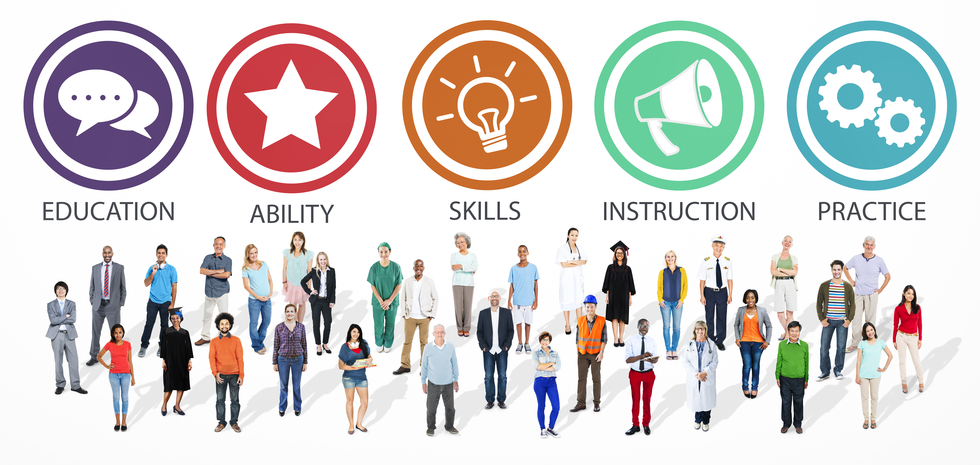 ContentsOverview	3How to apply to Learning and Training Services DPSWhen to apply	3Eligibility	3How to apply	3Contractual obligations	4Management Information (MI) reporting	4Contracts/Orders awarded	5Invoices raised	5Management charge	6Audits	6Insurance certificates	7Cyber Essentials scheme certification	7Continuous improvement plan	8Replacing or engaging new key subcontractors	8How suppliers access and utilise the supplier registration service	9Updating your service offering and contact details	9Updating your company information	11Retrieving a lost password for your supplier registration account	12Reporting technical issues relating to the supplier registration service	12Customers’	12The customers' point of view	12Customers' employers’ liability insurances 	13Crown Commercial Service (CCS)	13Giving feedback to CCS	13Talking about being a supplier on Learning and Training Services DPS	13CCS communication with you	14OverviewThis L&D supplier guide contains all of the information that suppliers should need to constructively engage with CCS and the Supplier Registration Service, as well as to successfully manage their training offerings.How to apply to Learning and Training Services DPSWhen to applySuppliers may apply to be part of the marketplace at any time throughout the lifetime of the DPS agreement.  The initial duration of the DPS agreement is 4 years; there is an option to extend by up to 2 years (1+1).EligibilityYou must have a valid Cyber Essentials basic certificate.How to applySuppliers must register to the GOV.UK Supplier Registration Service (CCS electronic platform for this DPS) Supplier Registration ServiceOnce you have registered on the GOV.UK Supplier Registration Service, you can begin your application to Learning and Training Services DPS, which must be completed on the Supplier Registration Service platform.Please note however that you do not need to register to:access and download the Bid Packview all clarifications that have been raised and the answers that have been given since the DPS went live.see which suppliers have already been appointed to Learning and Training Services DPSThe above can all be viewed and accessed here:Learning and Training Services bid pack, clarifications and suppliersFurther information on how to register on the Supplier Registration Service can be found in the READ FIRST RM6129 Learning and Training Services DPS document contained within the bid pack.Contractual obligationsManagement Information (MI) reportingAs a supplier you are contractually obliged to provide a complete and accurate Management Information (MI) report to CCS on a monthly basis using the MI reports and the CCS Management Information System (RMI).The MI must be reported throughout the term of the DPS agreement and thereafter until all call off contracts have expired. You are able to download the MI reporting template from the bid pack or when you log on to the Report MI systemAll suppliers will receive an email from the CCS MI team 4-5 days before the 1st of the month in which they are expected to start reporting MI.Suppliers who are new to CCS will also receive an email with their login details to RMI. Existing suppliers will have Learning and Training Services DPS added to the list of agreements they report on.Suppliers must submit the MI report by the 5th working day of the following month, or the nearest working day if it’s a weekend or public holiday.If there has been no activity in a particular month, suppliers must ‘report no business’ and submit a nil return.Invoices raisedOnce you commence the training for any programme you will need to report monthly spend value using the Report MI page.  You will receive multiple reminders each month about the need to report management information. If the person receiving the email is no longer responsible for reporting MI or they leave your organisation, please notify the MI recollections team at report-mi@crowncommercial.gov.uk and provide them with updated contact details. There is no limit to the number of contacts a supplier can have for RMI. The email address provided above should also be used for any other RMI related queries.Training and support is available for new users. If you require assistance, please don’t hesitate to get in touch, using the above email address.A link to the collection tool and other useful resources is available on the CCS supplier guidance web pageManagement chargeSuppliers must pay CCS the management charge for setting up and running the agreement. The management charge is currently set at 1% of all charges invoiced to the customer.CCS will submit its own invoices to suppliers for the management charge due each month based on invoice-related MI values provided by you, which must then be paid within 30 days of the date of the invoice.The management charge applies to the full charges specified in each invoice raised by a supplier. For invoices raised by CCS, suppliers must pay VAT on the management charge.AuditsSuppliers may from time to time be subject to audits and are expected to use reasonable endeavours to provide audit information that is within scope without delay and provide auditors access to all relevant employees.Suppliers must also provide CCS with a complete annual self audit certificate from April – March.  The self audit certificate must be signed by an authorised member of the supplier’s management team or by the supplier’s external auditor. The Learning and Development Commercial Agreement Manager will liaise with suppliers about this closer to the time the self-audit certificate is due.The self audit certificate is based on tests completed against a representative sample of transactions (10%). It ensures that orders and invoices are completely and accurately reported via RMI and any orders placed outside of the DPS are correctly identified as such.The self audit certificate needs to be supported by an audit report, detailing the methodology applied to complete the review, the sampling techniques applied, details of any issues identified and remedial action taken.Insurance certificatesSuppliers are asked as part of the application process to Learning and Training Services DPS to confirm that they have the following insurance:Employer’s liability (minimum £5m)Public liability (minimum £1m)Professional indemnity (minimum £1m)Once appointed to L&TS DPS the Learning and Development Commercial Agreement Manager will then email the individual who submitted the application and request copies of the insurance certificates.  At the time of expiry of each certificate, the Learning and Development Commercial Agreement Manager will contact you to request an up to date valid insurance certificate.As part of their compliance checks, customers may also request to see your insurance certificates and you will be notified of this through the supplier registration system.Cyber Essentials scheme certificationIt is mandatory for suppliers to have Cyber Essentials Basic to be appointed onto this agreement.  It is also important to send in your renewal certificate to CCS on time. Some suppliers may hold a Cyber Essentials Scheme Plus Certificate which is also acceptable.Please note that all proposed subcontractors must meet the Cyber Essentials accreditation requirement as well.Details of the Cyber Essentials scheme can be found here: Cyber Essentials SchemeAs part of their compliance checks, customers may also request to see your Cyber Essentials scheme certificate and you will be notified of this through the supplier registration system. You will need to upload the renewal certificate onto the supplier registration system.Continuous improvement planYou must submit an up to date continuous improvement plan annually to the Learning and Development Commercial Agreement Manager relating to all customer call-off contracts entered into under this agreement.The initial plan is to be submitted within 90 working days of the first order (call-off contract) or 6 months following the date on which you were appointed to Learning and Training Services DPS, whichever is earlier.You shall update the Continuous Improvement Plan as and when required but at least once every Contract YearOnce approved by CCS, you must implement any agreed deliverables in accordance with the plan.The plan should cover, as a minimum, proposals in respect of:identifying the emergence of new and evolving technologies which could offer improvementmeasuring and reducing sustainability impacts of your operationsidentifying opportunities to help customers to meet their sustainability objectivesReplacing or engaging new key subcontractorsYou must obtain prior written approval from CCS and your customer(s) before replacing or engaging new key sub-contractors.You must also provide the following details relating to the proposed subcontractor to be engaged or to replace another:key subcontractor’s name, registered office and company registration numberscope/ description of the goods / services to be providedkey sub-contractor’s credit rating thresholdHow suppliers access and utilise the Supplier Registration Service (SRS)Updating your service offering and contact detailsOnce you are an appointed supplier to the Learning and Training Services DPS you can update your answers and/or contact details.It is important to keep your service offering up to date. This is your opportunity to showcase the services you can offer. This will help Customers differentiate your offering when evaluating against other providers. The DPS Schedule 7 - Order Procedure for both Standard and Rapid Awards explains how the customers will evaluate your service offering.Please see below outlined steps a Supplier can take to update their DPSQ: 1.	From the Agreeing or Appointed stage a Supplier will be able to select the option to 'Update DPSQ' from their application on their SRS dashboard.2.	The Update DPSQ option will take the Supplier to the first question within the Registered 2 stage (Question 51). 3.	All previous answers within the Registered 2 and Qualified stages will be pre-populated and nothing will be deleted. The supplier is then able to change any answers from Question 51 onwards. 4.	If the Supplier wishes to only amend their chosen service offerings, they are able to select 'Next' on each question until they arrive at the Learning Categories section (Question 68), or they are able to select 'Save and view answers' to view the questions in a list format and select 'edit' next to the relevant question to amend this. 5.	If the Supplier does not wish to amend any questions within Registered 2, and only upload additional Service Type prospectus information, they will need to progress to the end of the Registered 2 stage and save before entering the Qualified stage. (Please note, if a risk flag has been raised or the Supplier does not meet the minimum requirements of the DPS for any reason, the application will go into the Assessing stage before moving to Qualified)6.	Once in the Qualified stage, the Supplier will be able to either use the 'Next' option to view each prospectus page, or the 'Save and view answers' functionality to view each question in a list view and be able to choose which prospectus they wish to complete. This is also where the Supplier is able to upload a pricing matrix for Standard Off The Shelf Training.  The pricing schedule at Attachment 1f must be used for each Learning Category you can provide Standard Off The Shelf Training training for.7.	Once all relevant information is updated, the Supplier can progress to the sign-off page where they will be required to Agree to the DPS Terms and Conditions again before being Appointed.Please note, any changes made to the application when updating answers will not be saved or reflected in the Customer exports until the Application has been fully submitted and is back in the Appointed stage.Updating your company informationIn cases where a supplier’s trading or company registered name changes, but the DUNS number and company registered number remain the same, the name change will first have to be done through Dun and Bradstreet. Once you have updated your name via D&B it should automatically update your company name for this DPS. You will need to notify CCS as well of this change to ensure all of our internal systems are updated.In cases where the registered company name and registration number or DUNS number need to be changed, we will need to determine whether a novation needs to take place. Therefore, suppliers need to email info@crowncommercial.gov.uk with Learning and Training Services DPS, Company name, registration number and DUNS number change as the title to initiate the process.In cases where the company registered address changes, please email info@crowncommercial.gov.uk with Learning and Training Services DPS, Company address change as the title.Retrieving a lost password for your supplier registration service accountAny Learning and Training Services DPS supplier with a supplier registration service account can retrieve a lost password by selecting “access as a supplier” from the Learning and Training Services DPS home page and clicking on “forgotten your password” and entering the email address that they use to log in to their supplier account.Reporting technical issues relating to the supplier registration serviceAll queries of this nature need to be directed to info@crowncommercial.gov.uk CCS will contact NQC (the owners of the supplier registration service) on your behalf and see the issue through to resolution.CustomersThe customer’s point of viewIt can be very useful for suppliers to know how customers can and should utilise the supplier registration service.CCS has created a ‘Customer Guidance’ document that may be of benefit for you to read.  Access it via the CCS webpage page and expand ‘Documents’.Customers’ employers liability insurancesGovernment and local authorities are exempt from the Employers’ Liability (Compulsory Insurance) Act.  See below:most public organisations including government departments and agencies, local authorities, police authorities and nationalised industries;health service bodies, including National Health Service trusts, health authorities, primary care trusts and Scottish health boards;some other organisations which are financed through public funds, such as passenger transport executives and magistrates’ courts committees;Further exemptions from the need to have employers’ liability insurance are listed at section 3(1) (a) and section 3(1) (b) of the Employers’ Liability (Compulsory Insurance) Act 1969, and Schedule 2 to the 1998 Regulations. Health and Safety Executive Employers’ Liability (Compulsory Insurance) Act 1969Crown Commercial ServiceGiving feedback to CCSIf you wish to get in touch, either with queries or feedback, please email info@crowncommercial.gov.ukWe welcome and capture your feedback as to what changes you would like to see in future iterations of Learning and Training Services DPS. Any feedback will receive due consideration, although no guarantees can be made that a particular change will be affected.Talking about being a supplier on Learning and Training Services DPSWhen you have been appointed as a supplier to the Learning and Training Services DPS, you can start to promote the fact that your services are available to prospective public sector customers.When you do, please ensure that you adhere to the supplier marketing toolkit, which includes CCS logos and guidance. To request a copy please contact the Learning and Development Commercial Agreement Manager or email info@crowncommercial.gov.ukYou should ensure that any documents produced are provided in a variety of formats to ensure that they are accessible to all.CCS approval is required for any marketing and promotional activity using any media and when using CCS’ name. For approval please contact the Learning and Development Commercial Agreement Manager or email info@crowncommercial.gov.ukCCS will also produce marketing material and may ask you to supply current information to help market you and the services that you offer.CCS communication with youA supplier newsletter for all live (non- suspended) suppliers on Learning and Training Services DPS is published on a quarterly basis to all individuals who have provided their contact details to the  Learning and Development Commercial Agreement Manager.Please ensure that you inform the Learning and Development Commercial Agreement Manager if an individual leaves your organisation and/or if a new individual joins and should be receiving the newsletter.Further informationIf you need any further information please contactYou can also learn more about Crown Commercial Service at:info@crowncommercial.gov.uk0345 410 222Website: 
crowncommercial.gov.ukTwitter:
@gov_procurementLinkedIn:
Crown Commercial Service